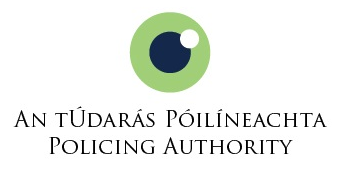 Application Formfor selection for appointment to the rank of Chief Superintendent in the Garda Síochána 2017*Candidates should note that these contact details will be used for communication in relation to this selection competition. Educational qualificationsPlease list all educational qualifications including Academic, Professional or Technical. (starting with the most recent):Employment DetailsGive full particulars of all previous employment (starting with the most recent):Key Experience Please consider the information provided in the Candidate Information Booklet relating to this particular role carefully before completing this section. The information provided will be considered by the Selection Board during the selection process as follows:Shortlisting In the event of the Authority receiving a large number of applications relative to the expected positions to be filled from the panel, the selection board will conduct a shortlisting process. The purpose of shortlisting is to identify those candidates most likely to attain the standard required at the preliminary interview stage of the competition. The selection board will specifically examine information you provide in the following sections of your application form:Breadth and Depth of Policing Experience; andManagement and Delivery of Results competency. These areas will be assessed against the requirements for the Chief Superintendent role as set out in the Candidate Information Booklet, and such other criteria as the Selection Board may decide.InterviewAt interview, the Selection Board will question you in detail about the information you provide in your application with particular reference to the actions you took, your rationale for your actions and the relevance of your experience to the requirements of the Chief Superintendent role. They may also question you regarding other relevant evidence of achievement.Competency FrameworkHaving read the Competency Framework for the Chief Superintendent rank in the Garda Síochána and thought about the demands of the role, for each competency, you will be required to demonstrate specific evidence of achievement and strengths which you consider make you particularly suitable for the position. The competencies which have been agreed for the Chief Superintendent rank following consultation with the Garda Commissioner are:Leadership and Strategic DirectionJudgement and Decision Making: Management and Delivery of Results;Building Relationships and Communications; andDrive and Commitment to Public Service Values and the Policing Principles.The Competency Framework is outlined in Appendix A of the Candidate Information Booklet.For each competency area you are required to complete two sections:In the first section you should summarise your experience relevant to the Chief Superintendent role under the competency heading; and  In the second section, you should provide one example that illustrates your competency relevant to the Chief Superintendent role under the heading by describing the background/nature of the task/operation/problem/objective, your specific involvement and contribution to the outcome.Candidates should note that there is a strict word limit in each of these sectionsand candidates may be penalised for exceeding this limit. Candidates are bound by the Code of Ethics for the Garda Síochána in regard to their application for this competition.Breadth and Depth of Policing ExperiencePlease summarise your experience to date relevant to the Chief Superintendent role. (Maximum 400 words).Leadership and Strategic Direction(a) Summarise your experience to date relevant to the Chief Superintendent role under this competency. (Maximum 200 words)(b) Describe one example that illustrates your competency relevant to the Chief Superintendent role under the heading describing the background/nature of the task/operation/ problem/ objective, your specific involvement and contribution to the outcome. (Maximum 200 words.)Judgement and Decision Making(a) Summarise your experience to date relevant to the Chief Superintendent role under this competency. (Maximum 200 words)(b) Describe one example that illustrates your competency relevant to the Chief Superintendent role under the heading describing the background/ nature of the task/operation/ problem/ objective, your specific involvement and contribution to the outcome. (Maximum 200 words.)Management and Delivery of Results(a) Summarise your experience to date relevant to the Chief Superintendent role under this competency. (Maximum 200 words)(b) Describe one example that illustrates your competency relevant to the Chief Superintendent role under the heading describing the background/ nature of the task/operation/ problem/ objective, your specific involvement and contribution to the outcome. (Maximum 200 words.)Building Relationships and Communication(a) Summarise your experience to date relevant to the Chief Superintendent role under this competency. (Maximum 200 words)(b) Describe one example that illustrates your competency relevant to the Chief Superintendent role under the heading describing the background/ nature of the task/operation/ problem/ objective, your specific involvement and contribution to the outcome. (Maximum 200 words.)Drive and Commitment to Public Service Values and the Policing Principles(a) Summarise your experience to date relevant to the Chief Superintendent role under this competency. (Maximum 200 words)(b) Describe one example that illustrates your competency relevant to the Chief Superintendent role under the heading describing the background/ nature of the task/operation/ problem/ objective, your specific involvement and contribution to the outcome. (Maximum 200 words.)Current Supervisor’s CertificationI am satisfied that the information provided in this application in relation to the examples of experience provided by _______________________ (name of candidate) accurately reflects his/her experience.Signed:		__________________________________ 	Date: __________________2017Name:		__________________________________     Rank:  _____________________E-mail:		__________________________________     Phone No.: ________________Alternative Certification.I am satisfied that the information provided in this application in relation to the examples of experience provided by _______________________ (name of candidate) accurately reflects his/her experience.Signed:		__________________________________ 	Date: __________________2017Name:		__________________________________     Rank:  _____________________E-mail:		__________________________________     Phone No.: _________________Capacity in which you know the candidate: (e.g. supervisor in the period & specify dates): ___________________________________________________________________________DeclarationI apply for the selection competition for appointment as Chief Superintendent in the Garda Síochána in accordance with the terms of the selection process.I declare that, to the best of my knowledge and belief, all the statements contained in this form are correct.  I have read and understand the terms of the selection process as set out in the Garda Síochána Act (Appointments to the ranks of Assistant Commissioner, Chief Superintendent and Superintendent) Regulations 2016 (“the Regulations”), the Candidate’s Information Booklet and the Policing Authority’s Statement of Practice relevant to this competition.  In particular, I have read the sections relating to the prohibition on canvassing.I confirm that I meet the eligibility criteria as set out in the Regulations. I understand that: If I am placed on the panel of candidates at the conclusion of the selection process, this does not entitle me to be appointed to a position;Before any candidate can be appointed by the Authority, the Regulations provide that the Authority must be satisfied as to certain matters including a satisfactory outcome of a clearance process;The clearance process will include consideration of the health and character of candidates, including of criminal convictions and/or disciplinary sanctions; andIf I am selected to be on a panel, information relating to outstanding criminal or disciplinary investigations will also be obtained prior to appointment, as part of the clearance process.Signed:		__________________________________ 	Date: __________________2017ConsentI understand that the Policing Authority may make such enquiries as it considers necessary to comply with the Regulations including validating the information in this application form and undertaking a clearance process.  I consent to this and to the Garda Síochána and/or the Garda Síochána Ombudsman Commission and/or the Police Service of Northern Ireland and/or the Police Ombudsman for Northern Ireland providing the Policing Authority with personal information relating to me in response to such enquires, as relevant.Signed:		__________________________________ 	Date: __________________2017First NameLast NamePostal AddressContact Number *E-Mail address *Organisation in which currently employedCurrent Rank Employer Identification NumberPlease specify if you require any special facilities e.g. wheelchair access, sign interpreter etc.Year in whichqualification was obtainedTitle ofQualificationi.e. Name of Masters /Degree etc.Grade obtained(e.g. Pass;Honours; 2.2;2.1;1; etc.)School, College,University orExaminingAuthorityFrom: (Month, year) To: (Month, year)Employing OrganisationRank andPosition held (district, division, role etc.) and locationBrief Description of duties